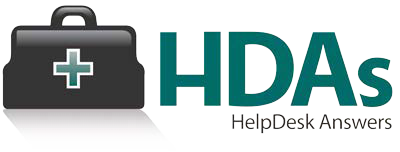 In order to be accepted into the publication process, all HDAs must meet minimum standards.Unfortunately, this manuscript did not pass the initial review.This is part of FPIN’s Reject & Resubmit Once policy. Authors will only have one opportunity to submit their revisions for these specific issues to the editorial office for a second review. Authors will have three (3) weeks to revise their manuscript. If you need additional time, please see FPIN’s Due Date Extension Policy.EMS Number:  	Question: 	_Your Scores	Min. Score for Rejection Format: 		1 or moreEvidence Summary Total:  		 Paragraph 1: 	_ Paragraph 2: 	_ Paragraph 3: 	_ Paragraph 4: 	_ Paragraph 5: 	_5 or moreTable: 	_	2 or moreManaging Editor Editorial Review – ChecklistRed superscript numbers refer to page numbers in the HDA Author Handbook providing further informationSection 1: FormatManuscript will be rejected for any one infraction on this pageScore: 	Manuscript does NOT meet technical standards: 	 Author names in manuscript do not match names in EMS (Note: The Corresponding Author in the EMS is required to contribute to the writing of the manuscript. Local Editors who want to evaluate their program’s manuscripts within the EMS can apply for editing privileges in Feb 2019) 	 Question in manuscript does not match the initial invitation or is absent from the document 	 Manuscript not submitted as Word document page 5 	 Word count (Evidence-Based Answer and Evidence Summary) is more than 900 wordsReference section: 	 Reference does not contain evidence pertinent to the question 	 Reference appears to be a narrative/literature review (not a systematic review) 	 Has only 1 reference or more than 5 references page5 	 References not numbered in order of appearance page5 	 Has no STEP level indicators page 13 	 Included as ‘End Notes’ page13Evidence Summary: 	 More than one reference summarized in each paragraph (written in narrative review format) page 3 	 Citation numbers not listed page8Evidence Based Answer: 	 No EBA 	 EBA does not directly answer the question page 6 	 No SOR indicators page 6 	 Brief explanatory phrases missing from SOR indicators page 6Section 2: Evidence Summary pages 7-6 | FPIN Institute ModuleManuscript will be rejected for any five (5) infractions in this sectionParagraph 1Score:  	Paragraph summarizing a single study lacks: 	 research question/topic of the study 	 study design (RCT, cohort, etc.) 	 number of patients 	 patient demographics and/or description of included patients (diagnostic criteria, disease severity, etc.) 	 description of intervention and comparator (treatment protocol, dose, route, frequency, duration, etc.) 	 Numerical results (95% CI, P value, etc.)If outcomes are measured via outcome scales or scoring systems, the manuscript lacks: 	 description of what is measured 	 range of possible scores and indication of which end of range equals improvementParagraph summarizing a systematic review or meta-analysis lacks: 	 research question/topic of the study 	 design of included studies (RCT, cohort, etc.) 	 total number of included studies 	 total number of included patients 	 patient demographics and/or description of included patients (diagnostic criteria, disease severity, etc.) 	 description of interventions and comparators (treatment protocol, dose, route, frequency, duration, etc.) 	 Numerical results with (95% CI, P value, etc.)If outcomes are measured via outcome scales or scoring systems, the manuscript lacks: 	 description of what is measured 	 range of possible scores and indication of which end of range equals improvementParagraph summarizing a diagnostic study (or meta-analysis of the same) lacks: 	 description of testing protocol 	 description of reference standard 	 prevalence of the disease/condition 	 numerical results (sensitivity, specificity, likelihood ratios, etc.)Paragraph summarizing a practice guideline lacks: 	 developing organization 	 development process (consensus or evidence-based) 	 SOR or level/grade of evidence indicatorsParagraph 2Score:  	Paragraph summarizing a single study lacks: 	 research question/topic of the study 	 study design (RCT, cohort, etc.) 	 number of patients 	 patient demographics and/or description of included patients (diagnostic criteria, disease severity, etc.) 	 description of intervention and comparator (treatment protocol, dose, route, frequency, duration, etc.) 	 Numerical results (95% CI, P value, etc.)If outcomes are measured via outcome scales or scoring systems, the manuscript lacks: 	 description of what is measured 	 range of possible scores and indication of which end of range equals improvementParagraph summarizing a systematic review or meta-analysis lacks: 	 research question/topic of the study 	 design of included studies (RCT, cohort, etc.) 	 total number of included studies 	 total number of included patients 	 patient demographics and/or description of included patients (diagnostic criteria, disease severity, etc.) 	 description of interventions and comparators (treatment protocol, dose, route, frequency, duration, etc.) 	 Numerical results (95% CI, P value, etc.)If outcomes are measured via outcome scales or scoring systems, the manuscript lacks: 	 description of what is measured 	 range of possible scores and indication of which end of range equals improvementParagraph summarizing a diagnostic study (or meta-analysis of the same) lacks: 	 description of testing protocol 	 description of reference standard 	 prevalence of the disease/condition 	 numerical results (sensitivity, specificity, likelihood ratios, etc.)Paragraph summarizing a practice guideline lacks: 	 developing organization 	 development process (consensus or evidence-based) 	 SOR or level/grade of evidence indicatorsParagraph 3, if applicableScore:  	Paragraph summarizing a single study lacks: 	 research question/topic of the study 	 study design (RCT, cohort, etc.) 	 number of patients 	 patient demographics and/or description of included patients (diagnostic criteria, disease severity, etc.) 	 description of intervention and comparator (treatment protocol, dose, route, frequency, duration, etc.) 	 Numerical results (95% CI, P value, etc.)If outcomes are measured via outcome scales or scoring systems, the manuscript lacks: 	 description of what is measured 	 range of possible scores and indication of which end of range equals improvementParagraph summarizing a systematic review or meta-analysis lacks: 	 research question/topic of the study 	 design of included studies (RCT, cohort, etc.) 	 total number of included studies 	 total number of included patients 	 patient demographics and/or description of included patients (diagnostic criteria, disease severity, etc.) 	 description of interventions and comparators (treatment protocol, dose, route, frequency, duration, etc.) 	 Numerical results (95% CI, P value, etc.)If outcomes are measured via outcome scales or scoring systems, the manuscript lacks: 	 description of what is measured 	 range of possible scores and indication of which end of range equals improvementParagraph summarizing a diagnostic study (or meta-analysis of the same) lacks: 	 description of testing protocol 	 description of reference standard 	 prevalence of the disease/condition 	 numerical results (sensitivity, specificity, likelihood ratios, etc.)Paragraph summarizing a practice guideline lacks: 	 developing organization 	 development process (consensus or evidence-based) 	 SOR or level/grade of evidence indicatorsParagraph 4, if applicableScore:  	Paragraph summarizing a single study lacks: 	 research question/topic of the study 	 study design (RCT, cohort, etc.) 	 number of patients 	 patient demographics and/or description of included patients (diagnostic criteria, disease severity, etc.) 	 description of intervention and comparator (treatment protocol, dose, route, frequency, duration, etc.) 	 Numerical results (95% CI, P value, etc.)If outcomes are measured via outcome scales or scoring systems, the manuscript lacks: 	 description of what is measured 	 range of possible scores and indication of which end of range equals improvementParagraph summarizing a systematic review or meta-analysis lacks: 	 research question/topic of the study 	 design of included studies (RCT, cohort, etc.) 	 total number of included studies 	 total number of included patients 	 patient demographics and/or description of included patients (diagnostic criteria, disease severity, etc.) 	 description of interventions and comparators (treatment protocol, dose, route, frequency, duration, etc.) 	 Numerical results (95% CI, P value, etc.)If outcomes are measured via outcome scales or scoring systems, the manuscript lacks: 	 description of what is measured 	 range of possible scores and indication of which end of range equals improvementParagraph summarizing a diagnostic study (or meta-analysis of the same) lacks: 	 description of testing protocol 	 description of reference standard 	 prevalence of the disease/condition 	 numerical results (sensitivity, specificity, likelihood ratios, etc.)Paragraph summarizing a practice guideline lacks: 	 developing organization 	 development process (consensus or evidence-based) 	 SOR or level/grade of evidence indicatorsParagraph 5, if applicableScore:  	Paragraph summarizing a single study lacks: 	 research question/topic of the study 	 study design (RCT, cohort, etc.) 	 number of patients 	 patient demographics and/or description of included patients (diagnostic criteria, disease severity, etc.) 	 description of intervention and comparator (treatment protocol, dose, route, frequency, duration, etc.) 	 Numerical results (95% CI, P value, etc.)If outcomes are measured via outcome scales or scoring systems, the manuscript lacks: 	 description of what is measured 	 range of possible scores and indication of which end of range equals improvementParagraph summarizing a systematic review or meta-analysis lacks: 	 research question/topic of the study 	 design of included studies (RCT, cohort, etc.) 	 total number of included studies 	 total number of included patients 	 patient demographics and/or description of included patients (diagnostic criteria, disease severity, etc.) 	 description of interventions and comparators (treatment protocol, dose, route, frequency, duration, etc.) 	 Numerical results (95% CI, P value, etc.)If outcomes are measured via outcome scales or scoring systems, the manuscript lacks: 	 description of what is measured 	 range of possible scores and indication of which end of range equals improvementParagraph summarizing a diagnostic study (or meta-analysis of the same) lacks: 	 description of testing protocol 	 description of reference standard 	 prevalence of the disease/condition 	 numerical results (sensitivity, specificity, likelihood ratios, etc.)Paragraph summarizing a practice guideline lacks: 	 developing organization 	 development process (consensus or evidence-based) 	 SOR or level/grade of evidence indicatorsSection 3: Tables page 13Manuscript will be rejected for two (2) or more infractions in this sectionScore:  	Any tables lack: 10 	 stand-alone title 	 reference citation numbers 	 minimal number clutter in cells (only 1 or 2 numbers in each cell)